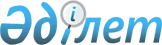 Об организации общественных работ на 2014 годПостановление акимата города Жанаозен Мангистауской области от 06 января 2014 года № 1. Зарегистрировано Департаментом юстиции Мангистауской области 27 января 2014 года № 2351.
      Примечание РЦПИ.
      В тексте документа сохранена пунктуация и орфография оригинала.
      В соответствии с Законом Республики Казахстан от 23 января 2001 года "О занятости населения" и постановлением Правительства Республики Казахстан от 19 июня 2001 года № 836 "О мерах по реализации Закона Республики Казахстан от 23 января 2001 года "О занятости населения" акимат города Жанаозен ПОСТАНОВЛЯЕТ:
      1. Утвердить перечень организации, в которых будут проводиться общественные работы на 2014 год, виды, объемы и конкретные условия общественных работ, размеры оплаты труда участников и источники их финансирования, определить спрос и предложение на общественные работы согласно приложению.
      2. Государственному учреждению "Жанаозенский городской отдел занятости и социальных программ" обеспечить направление безработных на общественные работы.
      3. Государственному учреждению "Жанаозенский городской отдел занятости и социальных программ" обеспечить публикацию данного акта в средствах массовых информации и интернет – ресурсе уполномоченного государственного органа.
      4. Контроль за исполнением настоящего постановления возложить на заместителя акима города Сагынбаева И.
      5. Настоящее постановление вступает в силу со дня государственной регистрации в органах юстиции и вводится в действие по истечении десяти календарных дней после дня его первого официального опубликования.
      СОГЛАСОВАНО: 
      Начальник государственного 
      учреждения "Жанаозенский 
      городской отдел занятости
      и социальных программ"
      Маркашова Б.Э.
      06 января 2014 г.
      Начальник государственного 
      учреждения "Жанаозенский 
      городской отдел финансов"
      Джантлеуова.Р.К.
      06 января 2014 г.
      Начальник государственного 
      учреждения "Жанаозенский
      городской отдел экономики и 
      бюджетного планирования"
      Гумарова. Н.Б.
      06 января 2014 г. Перечень организации в которых будут проводиться общественные работы на 2014 год, виды, объемы и конкретные условия общественных работ, размеры оплаты труда участников и источники их финансирования, определить спрос и предложение на общественные работы

      Сноска. Строка, порядковый номер 79 Приложения - в соответствии с постановлением акимата города Жанаозен Мангистауской области от 02.12.2014 № 984 изложить в новой редакции (вводится в действие по истечении десяти календарных дней после дня его первого официального опубликования).


					© 2012. РГП на ПХВ «Институт законодательства и правовой информации Республики Казахстан» Министерства юстиции Республики Казахстан
				
Аким города
С. ТрумовПриложение
к постановлению акимата
города Жанаозен
от 06 января 2014 года № 01
№
Перечень организаций
Виды обществен-
ных работ
Объемы и конкретные условия общественных работ
Размеры оплаты труда участников (тенге)
Источ-
ники финан-
сирова-
ния 
Спрос на общест-
венные работы (коли-
чество человек)
Предло-жение на общест-
венные работы (коли-
чество человек) 
1
2
3
4
5
6
7
8
1
Государственное учреждение "Аппарат акима города Жанаозен"
Помощник специалист, уборщица
Сбор и регистрация до 250 документов в месяц, сдача дел в архив, уборка помещений 
1,5 размер минимальной месячной заработной платы
Местный бюджет
20
20
2
Государственное учреждение "Жанаозенский городской отдел физической культуры и спорта"
Помощник специалиста
Сбор и регистрация до 100 документов в месяц, сдача дел в архив
1,5 размер минимальной месячной заработной платы
Местный бюджет
2
2
3
Государственное учреждение "Жанаозенский городской отдел по земельным отношениям"
Помощник
специалиста
Сбор и регистрация до 250 документов в месяц, сдача дел в архив
1,5 размер минимальной месячной заработной платы
Местный бюджет
2
2
4
Государственное учреждение "Жанаозенский городской отдел предпринима-
тельства"
Помощник специалиста, садовник, уборщица
Сбор и регистрация до 150 документов в месяц, сдача дел в архив, уход и озеленение сада, уборка помещений до 500 кв.м
1,5 размер минимальной месячной заработной платы
Местный бюджет
16
16
5
Государственное учреждение "Жанаозенский городской отдел архитектуры и градострои-
тельства"
Помощник специалиста
Сбор и регистрация до 250 документов в месяц, сдача дел в архив
1,5 размер минимальной месячной заработной платы
Местный бюджет
3
3
6
Государственное учреждение "Жанаозенский городской отдел жилищно-комму-
нального хозяйства и жилищной инспекции"
Помощник специалиста
Сбор и регистрация до 250 документов в месяц, сдача дел в архив
1,5 размер минимальной месячной заработной платы
Местный бюджет
2
2
7
Государственное учреждение "Жанаозенский городской отдел строительства"
Помощник специалиста
Сбор и регистрация до 150 документов в месяц, сдача дел в архив
1,5 размер минимальной месячной заработной платы
Местный бюджет
4
4
8
Жанаозенский филиал общественного объединения "Мангистауское областное общество инвалидов"
Помощник специалиста, курьер, уборщица, дворник
Доставка до 100 документации в месяц, уборка помещений до 500 кв.м, уборка территории до 1000 кв.м
1,5 размер минимальной месячной заработной платы
Местный бюджет
10
10
9
"Мангистауское областное Правление" общественного объединения "Казахское общество слепых"
Курьер, уборщица, дворник, подсобный рабочий, сторож
Доставка до 100 документации в месяц, уборка помещений до 500 кв.м, уборка территории до 1000 кв.м
1,5 размер минимальной месячной заработной платы
Местный бюджет
9
9
10
Общественное объединение "Спортивный клуб инвалидов "АЛҒА"
Помощник специалиста
Доставка до 100 документации в месяц
1,5 размер минимальной месячной заработной платы
Местный бюджет
6
6
11
Жанаозенский городской филиал Республиканского общественного Объединения "Организация ветеранов"
Помощник специалиста, уборщица, дворник, сторож
Доставка до 100 документации в месяц, уборка помещений до 500 кв.м, уборка территории до 1000 кв.м
1,5 размер минимальной месячной заработной платы
Местный бюджет
7
7
12
Государственное коммунальное предприятие на праве хозяйственного ведения "ОЗЕНИНВЕСТ" акимата города Жанаозен
Курьер
Сбор и регистрация до 250 документов месяц 
1,5 размер минимальной месячной заработной платы
Местный  бюджет
2
2
12
Государственное коммунальное предприятие на праве хозяйственного ведения "ОЗЕНИНВЕСТ" акимата города Жанаозен
Контролер
Разноска уведомлений, договоров, счет-фактур, снятие показателей со счетных приборов
2,0 размер минимальной месячной заработной платы
Местный  бюджет
55
55
13
Государственное учреждение "Мангистауское областное управление внутренних дел города Жанаозен" 
Помощник участкового инспектора
10 учасковых пунктов полиции, уборка до 500 кв.м помещений
2,0 размер минимальной месячной заработной платы
Местный бюджет
50
50
14
Государственное коммунальное предприятие на праве хозяйственного ведения "Жанаозенская центральная городская больница" Управление здравоохранения Мангистауской области акимата Мангистауской области 
Дворник, сторож
Уборка территории до 1000 кв.м. и помещений до 500 кв.м, пропуск автотранспорта
2,0 размер минимальной месячной заработной платы
Местный бюджет
5
5
15
Государственное коммунальное казенное предприятие на праве хозяйственного ведения "Жанаозенская городская поликлиника"
Курьер 
Сбор и регистрация до 250 документов в месяц
1,5 размер минимальной месячной заработной платы
Местный бюджет
2
2
15
Государственное коммунальное казенное предприятие на праве хозяйственного ведения "Жанаозенская городская поликлиника"
Дворник, уборщица
Уборка территории до 1000 кв.м и помещений до 500 кв.м 
2,0 размер минимальной месячной заработной платы
Местный бюджет
8
8
16
Государственное коммунальное казенное предприятие "Жанаозенская городская детская поликлиника" 
Курьер 
Сбор и регистрация до 250 документов месяц
1,5 размер минимальной месячной заработной платы
Местный бюджет
2
2
16
Государственное коммунальное казенное предприятие "Жанаозенская городская детская поликлиника" 
Подсобный рабочий, уборщица
Уборка территории до 1000 кв.м и помещений до 500 кв.м 
2,0 размер минимальной месячной заработной платы
Местный бюджет
5
5
17
Государственное коммунальное казенное предприятие "Жанаозенская городская детская больница" Управления здравоохранения Мангистауской области
Курьер 
Сбор и регистрация до 250 документов месяц
1,5 размер минимальной месячной заработной платы
Местный бюджет
2
2
17
Государственное коммунальное казенное предприятие "Жанаозенская городская детская больница" Управления здравоохранения Мангистауской области
Уборщица, подсобный рабочий
Уборка территории до 1000 кв.м и помещений до 500 кв.м,помощник работников
2,0 размер минимальной месячной заработной платы
Местный бюджет
4
4
18
Государственное коммунальное казенное предприятие "Жанаозенский городской центр молодежи" 
Курьер
Доставка до 150 документации в месяц, 
1,5 размер минимальной месячной заработной платы
Местный бюджет
3
3
19
Государственное учреждение "Аппарат акима села Тенге"
Помощник специалиста
Сбор и регистрация до 100 документов в месяц, сдача дел в архив 
1,5 размер минимальной месячной заработной платы
Местный бюджет
10
10
20
Государственное учреждение "Аппарат акима села Кызылсай"
Помощник специалиста
Сбор и регистрация до 250 документов месяц, сдача дел в архив 
1,5 размер минимальной месячной заработной платы
Местный бюджет
20
20
21
Государственное учреждение "Аппарат акима поселка Рахат"
Помощник специалиста
Сбор и регистрация до 100 документов месяц, сдача дел в архив 
1,5 размер минимальной месячной заработной платы
Местный бюджет
10
10
22
Государственное учреждение " Жанаозенский городской отдел образования"
Помощник специалиста, уборщица
Сбор и регистрация до 250 документов в месяц, сдача дел в архив, уборка помещений до 500 кв.м
1,5 размер минимальной месячной заработной платы
Местный бюджет
6
6
23
Государственное учреждение "Налоговое управление по городу Жанаозен Налогового департамента по Мангистауской области Налогового комитета Министерства финансов Республики Казахстан"
Агент
Разноска до 1000 уведомлений в месяц
1,5 размер минимальной месячной заработной платы
Местный бюджет
20
20
24
Государственное учреждение "Управление юстиции города Жанаозен департамента юстиции Мангистауской области Министерства юстиции Республики Казахстан"
Уборщица, помощник архивариуса курьер 
Сбор и регистрация до 250 документов в месяц, сдача дел в архив, уборка помещений
1,5 размер минимальной месячной заработной платы
Местный бюджет
11
11
25
Государственное учреждение "Жанаозенский городской суд"
Курьер 
Разноска до 300 уведомлений и повесток в месяц 
1,5 размер минимальной месячной заработной платы
Местный бюджет
15
15
26
Государственное учреждение "Департамент по исполнению судебных актов Жанаозенский территориальный отдел"
Курьер 
Разноска до 300 уведомлений и повесток в месяц 
1,5 размер минимальной месячной заработной платы
Местный бюджет
10
10
27
Государственное учреждение "Жанаозенский городской специализирован-
ный административный суд"
Курьер 
Разноска до 300 уведомлений и повесток в месяц 
1,5 размер минимальной месячной заработной платы
Местный
бюджет
10
10
28
Государственное учреждение "Жанаозенский городской отдел занятости и социальных программ"
Помощник специалиста
Сбор и регистрация до 250 документов месяц, сдача дел в архив
1,5 размер минимальной месячной заработной платы
Местный бюджет
17
17
29
Государственное учреждение "Жанаозенская городская прокуратура"
Помощник специалиста, курьер
Сбор и регистрация до 250 документов, разноска до 250 уведомлений и повесток в месяц
1,5 размер минимальной месячной заработной платы
Местный бюджет
4
4
30
Государственное учреждение "Жанаозенское городское управление миграционной полиции"
Курьер 
Сбор и регистрация до 250 документов месяц, сдача дел в архив
1,5 размер минимальной месячной заработной платы
Местный бюджет
5
5
31
"Государственный центр по выплате пенсий Мангистауский областной филиал Жанаозенское городское отделение"
Помощник специалиста
Сбор и регистрация до 500 документов месяц, сдача дел в архив
1,5 размер минимальной месячной заработной платы
Местный бюджет
6
6
32
Государственное учреждение "Департамент уголовно-испол-
нительной системы, уголовно-испол-
нительная инспекция города Жанаозен"
Помощник инспектора, уборщица 
Сбор и регистрация до 250 документов, разноска до 300 уведомлений и повесток в месяц, уборка помещений до 500 кв.м
1,5 размер минимальной месячной заработной платы
Местный бюджет
14
14
33
Государственное учреждение "Государственный архив города Жанаозен"
Помощник архивариуса
Сбор, регистрация и подшивка до 250 документов в месяц
1,5 размер минимальной месячной заработной платы
Местный бюджет
3
3
34
Государственное учреждение "Жанаозенский городской координационный центр образования" акимата города Жанаозен
Помощник специалиста
Доставка до 250 документации в месяц
1,5 размер минимальной месячной заработной платы
Местный бюджет
1
1
35
Государственное коммунальное казенное предприятие на праве оперативного управление "Дом творчества школьников" Жанаозенского городского отдела образования
Курьер, уборщица, дворник
Доставка до 100 документации в месяц, уборка помещений до 500 кв.м
1,5 размер минимальной месячной заработной платы
Местный бюджет
5
5
36
Жанаозенский городской филиал Республиканское государственное казенное предприятие "Центр по недвижимости по Мангистауской области" Комитета регистрационной службы и оказания правовой помощи Министерства юстиции Республики Казахстан 
Курьер, уборщица
Сбор, регистрация и подшивка до 250 документов месяц, уборка помещений до 100 кв.м
1,5 размер минимальной месячной заработной платы
Местный бюджет
6
6
37
Государственное учреждение "Центральная городская библиотека" города Жанаозен
Помощник библиотека-
ря
Регистрация книг до 250 штук, заполнение картотеки, подшивка газет и журналов 
1,5 размер минимальной месячной заработной платы
Местный бюджет
5
5
38
Государственное учреждение "Реабилитацион-
ный центр" Управления образования Мангистауской области
Курьер
Доставка до 100 документации в месяц
1,5 размер минимальной месячной заработной платы
Местный бюджет
1
1
39
"Жанаозенское управление Департамента Комитета Национальной Безопасности Республики Казахстан по Мангистауской области"
Дворник, садовник
Уборка территории до 500 кв.м, уход и озеленение сада
1,5 размер минимальной месячной заработной платы
Местный бюджет
2
2
40
Государственное учреждение "Межрайонное управление финансовой полиции по Жанаозенскому региону"
Курьер, помощник специалиста
Доставка до 200 документации в месяц
1,5 размер минимальной месячной заработной платы
Местный бюджет
4
4
41
Государственное учреждение "Региональная психологическая-медицинская педагогическая консультация" Управления образования Мангистауской области
Курьер
Доставка до 200 документации в месяц
1,5 размер минимальной месячной заработной платы
Местный бюджет
2
2
42
Государственное учреждение "Жанаозенская специальная (коррекционная) школа-сад для детей с умственной отсталостью и задержкой психического развития Управления образования Мангистауской области
Курьер
Доставка до 150 документации в месяц
1,5 размер минимальной месячной заработной платы
Местный бюджет
1
1
43
Государственное коммунальное казенное предприятие на праве оперативного управление "Детская музыкальная школа имени Мурата Оскенбаева" акимата города Жанаозен
Курьер
Доставка до 100 документации в месяц
1,5 размер минимальной месячной заработной платы
Местный бюджет
2
2
44
Государственное учреждение "Средняя школа №1 имени Т.Алиева города Жанаозен"
Курьер
Доставка до 100 документации в месяц
1,5 размер минимальной месячной заработной платы
Местный бюджет
2
2
45
Государственное учреждение "Средняя школа №2 города Жанаозен"
Курьер
Доставка до 100 документации в месяц
1,5 размер минимальной месячной заработной платы
Местный бюджет
2
2
46
Государственное учреждение "Средняя школа № 3 города Жанаозен"
Курьер
Доставка до 100 документации в месяц
1,5 размер минимальной месячной заработной платы
Местный бюджет
2
2
47
Государственное учреждение "Средняя школа № 4 имени Сугира Бегендикулы города Жанаозен"
Курьер
Доставка до 100 документации в месяц
1,5 размер минимальной месячной заработной платы
Местный бюджет
2
2
48
Государственное учреждение "Жанаозенская школа-гимназия "
Курьер
Доставка до 100 документации в месяц
1,5 размер минимальной месячной заработной платы
Местный бюджет
2
2
49
Государственное учреждение "Средняя школа № 6 города Жанаозен"
Курьер
Доставка до 100 документации в месяц
1,5 размер минимальной месячной заработной платы
Местный бюджет
2
2
50
Государственное учреждение "Средняя школа № 7 города Жанаозен"
Курьер
Доставка до 100 документации в месяц
1,5 размер минимальной месячной заработной платы
Местный бюджет
2
2
51
Государственное учреждение "Средняя школа №8 имени Кашагана Куржиманулы города Жанаозен"
Курьер
Доставка до 100 документации в месяц
1,5 размер минимальной месячной заработной платы
Местный бюджет
2
2
52
Государственное учреждение "Неполная средняя школа №9 города Жанаозен"
Курьер
Доставка до 100 документации в месяц
1,5 размер минимальной месячной заработной платы
Местный бюджет
2
2
53
Государственное учреждение "Средняя школа №10 города Жанаозен"
Курьер
Доставка до 100 документации в месяц
1,5 размер минимальной месячной заработной платы
Местный бюджет
2
2
54
Государственное учреждение "Начальная общеобразовательная школа №12"
Курьер
Доставка до 100 документации в месяц
1,5 размер минимальной месячной заработной платы
Местный бюджет
2
2
55
Государственное учреждение "Начальная общеобразовательная школа №13"
Курьер
Доставка до 100 документации в месяц
1,5 размер минимальной месячной заработной платы
Местный бюджет
2
2
56
Государственное учреждение "Средняя общеобразовательная школа №14"
Курьер
Доставка до 100 документации в месяц
1,5 размер минимальной месячной заработной платы
Местный бюджет
2
2
57
Государственное учреждение "Средняя школа №15" города Жанаозен
Курьер
Доставка до 100 документации в месяц
1,5 размер минимальной месячной заработной платы
Местный бюджет
2
2
58
Государственное учреждение "Начальная школа №16 " города Жанаозен
Курьер
Доставка до 100 документации в месяц
1,5 размер минимальной месячной заработной платы
Местный бюджет
2
2
59
Государственное учреждение "Средняя школа №17 " города Жанаозен
Курьер
Доставка до 100 документации в месяц
1,5 размер минимальной месячной заработной платы
Местный бюджет
2
2
60
Государственное учреждение "Средняя школа №18 города Жанаозен"
Курьер
Доставка до 100 документации в месяц
1,5 размер минимальной месячной заработной платы
Местный бюджет
2
2
61
Государственное учреждение "Средняя школа №19 города Жанаозен"
Курьер
Доставка до 100 документации в месяц
1,5 размер минимальной месячной заработной платы
Местный
бюджет
2
2
62
Государственное учреждение "Начальная школа №20 города Жанаозен"
Курьер
Доставка до 100 документации в месяц
1,5 размер минимальной месячной заработной платы
Местный бюджет
2
2
63
Государственное учреждение "Жанаозенская школа- лицей"
Курьер
Доставка до 100 документации в месяц
1,5 размер минимальной месячной заработной платы
Местный бюджет
2
2
64
Коммунальное государственное учреждение "Средняя школа №21" акимата города Жанаозен
Курьер
Доставка до 100 документации в месяц
1,5 размер минимальной месячной заработной платы
Местный бюджет
2
2
65
Государственное коммунальное казенное предприятие "Жанаозенский колледж нефти и газа имени Оразмаганбета Турмаганбетулы"
Курьер
Доставка до 150 документации в месяц
1,5 размер минимальной месячной заработной платы
Местный бюджет
4
4
66
Государственное коммунальное казенное предприятие "Жанаозенский колледж сервиса и новых технологий"
Курьер
Доставка до 150 документации в месяц
1,5 размер минимальной месячной заработной платы
Местный бюджет
2
2
67
Государственное коммунальное предприятие на праве хозяйственного ведения "Өзенэнерго-
сервис" акимата города Жанаозен
Курьер 
Доставка до 150 документации в месяц
1,5 размер минимальной месячной заработной платы
Местный бюджет
2
2
67
Государственное коммунальное предприятие на праве хозяйственного ведения "Өзенэнерго-
сервис" акимата города Жанаозен
Контролер 
Разноска уведомлений, договоров, счет-фактур, снятие показателей со счетных приборов
2,0 размер минимальной месячной заработной платы
Местный бюджет
28
28
68
Жанаозенское государственное коммунальное предприятие "Озенжылу"
Курьер 
Доставка до 150 документации в месяц
1,5 размер минимальной месячной заработной платы
Местный бюджет
3
3
68
Жанаозенское государственное коммунальное предприятие "Озенжылу"
Контролер, уборщица, дворник,
Разноска уведомлений, договоров, счет-фактур, снятие показателей со счетных приборов, уборка помещений до 500 кв.м, уборка территории до 1000 кв.м,
2,0 размер минимальной месячной заработной платы
Местный бюджет
37
37
69
Государственное коммунальное предприятие "Онер" акимата города Жанаозен
Курьер, уборщица, дворник, подсобный рабочий
Доставка до 150 документации в месяц, уборка помещений до 500 кв.м, уборка территории до 1000 кв.м, помощник работников
1,5 размер минимальной месячной заработной платы
Местный бюджет
10
10
70
Государственное коммунальное предприятие на праве хозяйственного ведения "Жанаозенский городской родильный дом"
Дворник, уборщица
Уборка территории до 1000 кв.м,уборка помещений до 500 кв.м
2,0 размер минимальной месячной заработной платы
Местный бюджет
5
5
71
Государственное коммунальное казенное предприятие "Детско- юношеская спортивная школа города Жанаозен" Управления туризма, физической культуры и спорта Мангистауской области акимата Мангистауской области"
Курьер
Доставка до 150 документации в месяц
1,5 размер минимальной месячной заработной платы
Местный бюджет
1
1
71
Государственное коммунальное казенное предприятие "Детско- юношеская спортивная школа города Жанаозен" Управления туризма, физической культуры и спорта Мангистауской области акимата Мангистауской области"
Дворник, уборщица, садовник
Уборка территории до 1000 кв.м,уборка помещений до 500 кв.м, уход и озеленение сада
2,0 размер минимальной месячной заработной платы
Местный бюджет
5
5
72
Государственное коммунальное казенное предприятие на праве оперативного управление "Вечерняя сменная средняя школа №1 города Жанаозен" акимата города Жанаозен
Курьер,
дворник, уборщица
Доставка до 150 документации в месяц, уборка территории до 1000 кв.м, уборка помещений до 500 кв.м
1,5 размер минимальной месячной заработной платы
Местный бюджет
4
4
73
Жанаозенское отделение земельного кадастра Мангистауского филиала Республиканского государственного предприятия на праве хозяйственного ведения "Научно-произ-
водственный центр земельного кадастра" Агентства РК по управлению земельными ресурсами
Помощник специалиста
Сбор и регистрация до 300 документов в месяц, сдача дел в архив
1,5 размер минимальной месячной заработной платы
Местный бюджет
6
6
74
Государственное учреждение "Устюртский государственный природный заповедник" Комитета лесного и охотничьего хозяйства Министерства сельского хозяйства Республики Казахстан
Дворник
Уборка территории до 1000 кв.м 
1,5 размер минимальной месячной заработной платы
Местный бюджет
1
1
75
Жанаозенский отдел Мангистауского филиала Республиканского государственного предприятия "Центр обслуживания населения"
Помощник специалист,уборщица 
Сбор и регистрация до 300 документов в месяц, сдача дел в архив
1,5 размер минимальной месячной заработной платы
Местный бюджет
4
4
76
Жанаозенский региональный филиал Акционерного общества "Народный сберегательный банк Казахстан"
Помощник специалиста
Сбор и регистрация до 300 документов в месяц, сдача дел в архив
1,5 размер минимальной месячной заработной платы
Местный бюджет
10
10
77
Коммунальное государственное предприятие на праве хозяйственного ведения "Жанаозенская городская ветеринарная станция" акимата города Жанаозен
Курьер
Доставка до 150 документации в месяц 
1,5 размер минимальной месячной заработной платы
Местный бюджет
1
1
78
Государственное учреждение "Жанаозенский городской отдел финансов"
Помощник
специалиста
Сбор и регистрация до 300 документов в месяц, сдача дел в архив
1,5 размер минимальной месячной заработной платы
Местный бюджет
6
6
79
Республиканское государственное учреждение "Жанаозенское городское управление по защите прав потребителей Департамента по защите прав потребителей Мангистауской области Комитета по защите прав потребителей Министерства национальной экономики Республики Казахстан"
Курьер 
Доставка до 150 документации в месяц
1,5 размер минимальной месячной заработной платы 
Местный бюджет
5
5
80
Государственное коммунальное предприятие "Тазалык" акимата города Жанаозен 
Рабочий
Очистка территории до 2000 кв.м на каждого человека
2,0 размер минимальной месячной заработной платы
Местный бюджет
51
51
81
Народно-Демокра-
тическая партия "Нур Отан" Жанаозенский городской филиал
Курьер 
Доставка до 150 документации в месяц
1,5 размер минимальной месячной заработной платы
Местный бюджет
6
6
82
Государственное учреждение "Жанаозенский городской отдел сельского хозяйства и ветеринарии"
Курьер
Доставка до 150 документации в месяц
1,5 размер минимальной месячной заработной платы
Местный бюджет
2
2
83
Управление комитета по правовой статистике и специальным учетам генеральной прокуратуры Республики Казахстан по Мангистауской области
Курьер
Доставка до 150 документации в месяц
1,5 размер минимальной месячной заработной платы
Местный бюджет
1
1
84
Общественное объединение "Ауған соғысы ардагерлері"
Курьер
Доставка до 150 документации в месяц
1,5 размер минимальной месячной заработной платы
Местный бюджет
2
2
85
Государственное учреждение "Жанаозенский городской отдел пассажирского транспорта и автомобильных дорог"
Помощник специалиста
Сбор и регистрация до 150 документов в месяц, сдача дел в архив
1,5 размер минимальной месячной заработной платы
Местный бюджет
1
1
86
Государственное коммунальное казенное предприятия на праве оперативного управления "Ата мұра" акимата города Жанаозен
Курьер, садовник 
Доставка до 150 документации в месяц, уход за зелеными насаждениями
1,5 размер минимальной месячной заработной платы
Местный бюджет
2
2
Всего:
650
650